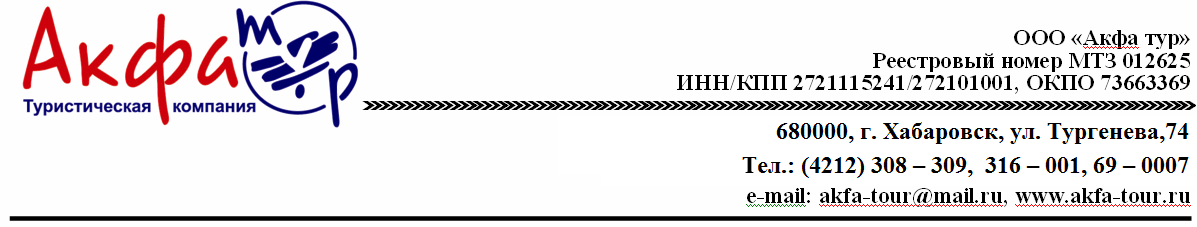 ГРУППОВОЙ ТУР В ЯПОНИЮ "МОМИДЗИ-НАГАНО". Ноябрь 2019.Нагано – Мацумото – Парк снежных обезьян Дзигокудани Яэн-Коэн – Токио 10.11.2019 – 17.11.2019 I 8 дней / 7 ночейАвиаперелет: из Хабаровска – от 19 500 руб/чел (без багажа), от 26 100 руб/чел (с багажом)из Владивостока - от 19 900 руб/чел (без багажа), от 27 100 руб/чел (с багажом)!!!Внимание! Все дополнительные экскурсии заказываются до выезда!15.11 – ДОПОЛНИТЕЛЬНАЯ ЭКСКУРСИЯ КАМАКУРА 9 000 руб/чел. (при группе от 6 чел.)16.11 – ДОПОЛНИТЕЛЬНАЯ ЭКСКУРСИЯ В ХАКОНЕ 13 500 руб/чел. (при группе от 6 чел.)Отель для данного тура г. Нагано “Toyoko Inn Nagano-eki Zenkoji-guchi” три звезды ***г.Токио “Toyoko Inn Tokyo Shinagawa Konan-guchi Tennozu Isle” три звезды ***В стоимость группового тура "Момидзи - Нагано" включено:- проживание в отеле «Toyoko Inn» 3*, в двухместных или одноместных номерах с завтраком;- День 1 – трансфер в отель с русскоговорящим гидом на скоростном поезде Narita Express;- День 8 – трансфер в аэропорт с русскоговорящим гидом на скоростном поезде Narita Express;- 3 экскурсионных дня с гидом на общественном транспорте;- 3 обеда во время экскурсий;- входные билеты по экскурсионной программе;- проездной JR pass (7 дней);- страховка;- виза.Дополнительно оплачивается:- авиаперелет; - дополнительные услуги и экскурсии, не включенные в программу.Проживание в ДВ номере/с чел.Проживание в ОДН номере/с чел.Ребенок до 12-ти лет на доп.кроватиРебенок до 12-ти лет без доп.кровати91 900 руб.102 900 руб.86 900 руб.81 900 руб.ДЕНЬ 1Хабаровск//Владивосток – Токио - Нагано10.11 Вылет из Хабаровска//Владивостока в Токио. Прибытие в Токио, встреча с гидом. Переезд на скоростном поезде Синкансен в г.Нагано. Гид 13:00-21:00.ДЕНЬ 2Мацумото-Нагано11.11Экскурсия в Мацумото на общественном транспорте с гидом включает в себя посещение: Замок Мацумото, Живая музыка и мини мастер класс по игре на Сямисэне, прогулка по традиционной торговой улочке, Храм Дзэнкодзи.(Завтрак, обед). Гид 08:00-19:30.ДЕНЬ 3Дзигокудани Яэн-Коэн - Токио12.11Экскурсия в Парк снежных обезьян Дзигокудани Яэн-Коэн на общественном транспорте с гидом включает в себя посещение: Национального парка снежных обезьян Дзигокудани Яэн-Коэн. Переезд в Токио на Синкансене. (Завтрак, обед). Гид 09:30-19:30.ДЕНЬ 4  Токио - Одайба13.11Экскурсия по Токио с гидом на общественном транспорте включает в себя посещение: древнейшего района Асакуса, храма Асакуса Канон, Торговой улочки Накамисе-Дори. Вы совершите круиз по реке сумида на остров Одайба, посетите выставочный центр "Toyota" - "Mega Web", Ретро Гараж, прогуляетесь по набережной рядом со Статуей Свободы. (Завтрак, обед). Гид 09:00-19:00.ДЕНЬ 5   -   ДЕНЬ 7 Токио14.11-16.11 (Завтрак в отеле). Свободный день.**Возможна экскурсия за дополнительную плату. 15.11- ДОПОЛНИТЕЛЬНАЯ ЭКСКУРСИЯ В КАМАКУРУ Стоимость 9 000 руб/чел.  (при группе от 6 чел.)Экскурсия в город Камакура на общественном транспорте включает в себя посещение: статуи Дайбуцу - Великого Будды, "Бамбукового" храма Хококудзи, Храм Хаседера, а также сувенирной улицы.Гид, общественный транспорт 09:00-18:00. (Обед)16.11 - ДОПОЛНИТЕЛЬНАЯ ЭКСКУРСИЯ В ХАКОНЕ. Стоимость 13 500 руб/чел. (при группе от 6 чел.)Экскурсия в Хаконе на общественном транспорте с гидом включает в себя круиз по озеру Аси и посещение: канатной дороги Хаконе, долины Овакудани, Музея современного искусства под открытым небом.Гид, общественный транспорт 09:00-18:00 (Обед).ДЕНЬ 8Токио – Хабаровск//Владивосток17.11Выписка из Отеля. Встреча с гидом, трансфер в аэропорт на скоростном поезде Narita Express. Вылет в Хабаровск// Владивосток.(Завтрак) Гид 09:00-15:00ДЕНЬ 110 ноября 2019/Воскресенье – Хабаровск//Владивосток – Токио - Нагано12:00 - 13:45 - Вылет из Хабаровска в Токио рейсом S7 6441.13:15 - 14:30 - Вылет из Владивостока в Токио рейсом S7 6281.Прибытие в международный аэропорт Нарита в Токио. Прохождение паспортного контроля. Встреча с гидом в зоне прилета около таблички «Группа Хабаровск 10.11»// «Группа Владивосток 10.11».15:30 - Обмен Валюты. Обмен JR PASS.16:30 - Переезд на станцию Токио на скоростном поезде Narita Express.17:30 – Прибытие на станцию Токио. Переезд в г.Нагано на скоростном поезде Синкансен.20:30 – Заселение в отель. Время работы гида с 13:00-21:00.*Ночь в отеле г. Нагано 3 звезды “Toyoko Inn Nagano-eki Zenkoji-guchi"ДЕНЬ 211 ноября 2019/Понедельник – Мацумото - Нагано 07:00 – Завтрак в отеле.08:00 - В холле отеля Вас ждет гид и экскурсия в Мацумото на общественном транспорте.10:30 - Замок Мацумото (включено в стоимость тура).В Японии есть только четыре замка, которые определялись как "Национальные Сокровища", и Замок Мацумото - один из них. Пятиэтажная главная башня - одна из самых старых построек замка, существующих в Японии.13:00 – Обед в ресторане (включено в стоимость тура).14:00 - Живая музыка и мастер класс по игре на Сямисэне (включено в стоимость тура).Сямисэн гейюкан - причудливый местный театр, где вы можете заглянуть и послушать сямисэнские мелодии старой Японии. После представления, у Вас будет возможность попробовать себя в сямисэне!15:00 – Прогулка по традиционной улочке Накамати.В настоящее время основными предприятиями данного района являются магазины, торгующие изделиями народных ремесел и ручной работы, а также кафе.17:00 – Переезд в Нагано.18:00 - Храм Дзэнкодзи (включено в стоимость тура).Храм Дзэнкодзи - имеет высокую культурную ценность, главного здания храма Дзэнкодзи, признанно национальным богатством. Будучи не принадлежащим к определенной религии храмом, он собирает множество людей со всей Японии независимо от их школы и верований, которые приходят сюда помолиться и посмотреть его достопримечательности.Улочки, окружающие храм, освещены старинными фонарями, передают атмосферу древней Японии.19:30 – Прибытие в отель.Время работы гида с 08:00 до 19:30.*Ночь в отеле г. Нагано 3 звезды “Toyoko Inn Nagano-eki Zenkoji-guchi"ДЕНЬ 312 ноября 2019/Вторник – Дзигокудани Яэн-Коэн07:00 – Завтрак в отеле. *Выписка из отеля.08:30 - В холле отеля Вас ждет гид и экскурсия в Парк снежных обезьян Дзигокудани Яэн-Коэн на общественном транспорте.09:00–09:45 – Отправление в парк на рейсовом автобусе.10:00 – Пешая прогулка до заповедника по узенькой тропинке по лесам и горам на высоту 850 метров.10:30 – Парк Дзигокудани Яэн-Коэн (включено в стоимость тура).  Дзигокудани Яэн-Коэн - это национальный парк, в котором обитают дикие японские макаки. Эта уникальное место, где проживает приблизительно 200 диких обезьян, которые наслаждаются горячими источниками вместе с гостями онсенов. Парк был открыт в 1964 и это единственное место в мире, где можно наблюдать как снежные обезьяны купаются в дикой местности.  "Снежными обезьянами " их назвали, поскольку они живут в широтах 41°C к 31°C к северу от экватора, японские макаки - самые северные разновидности обезьян в мире. С их толстыми шубами, почти подобными людям лицами, а их глубокие проникновенные глаза.... Снежные обезьяны покорили сердца людей во всем мире.Название «Адская долина» для этого парка, наверное, придумали сами макаки, чтобы отпугнуть людей от заповедника с гейзерами, который они облюбовали.Это единственный горячий источник такого рода в мире, и его посещает множество туристов со всего земного шара. Одна треть национального парка круглый год покрыта снегом, поэтому обезьяны окунаются в онсэн, чтобы согреться.Внимание! Поскольку эти макаки дикие, кормить и трогать их строго запрещено.14:00 – Обед в ресторане (включено в стоимость тура). 16:30 – Отправление в Нагано на рейсовом автобусе.18:30 – Прибытие в Нагано. Переезд в г.Токио на скоростном поезде Синкансен.20:30 – Заселение в отельВремя работы гида с 08:30 до 21:00. *Ночь в отеле г. Токио 3 звезды “Toyoko Inn Tokyo Shinagawa Konan-guchi Tennozu Isle"ДЕНЬ 413 ноября 2019/Среда – Токио07:00 – Завтрак в отеле.10:00 – В холле отеля Вас ждет гид и экскурсия по Токио на общественном транспорте.10:30 - Древнейший район Асакуса.Один из районов Токио, где живет атмосфера прошлых десятилетий. На протяжении веков Асакуса была ведущим развлекательным районом города. Здесь всегда шумно, многолюдно и празднично, в любое время года. На узких улочках расположены многочисленные рестораны, магазинчики, игровые площадки и парки.11:00 - Храм Асакуса Канон (включено в стоимость тура).Храм, в который приходил легендарный Иэясу испросить благоволения богов перед решающей битвой при Секигахара.Рядом расположилась торговая улочка Накамисе-дори. Торговая улица, растянувшаяся на 200 метров, ведет от внешних ворот храма.13:15–Круиз по реке Сумида на футуристическом корабле Хотаруна (включено в стоимость тура). Корабль был создан мастером анимэ дизайна в футуристическом стиле и имеет обзор в 360 градусов благодаря полукруглой застекленной крыше. Поэтому все пассажиры могут насладиться видами Токио, независимо от того, в какой части корабля они находятся.14:30 –Обед в ресторане (включено в стоимость тура).16:30 –Прогулка по Набережной. Статуя Свободы.17:30 -Посещение "Toyota" - "Mega Web" (включено в стоимость тура).В "Toyota" - "Mega Web" посетители могут посмотреть и потрогать последние новинки компании Toyota, изучить автомобильные аксессуары. Экспозиция позволяет увидеть прошлое, настоящее и будущее японского автопрома в видении Тойоты.18:00-Ретро Гараж (включено в стоимость тура).Исторический гараж оформлен в ретро-стиле европейских улочек. В нем представлены ретро-автомобили Тойоды (старое название Тойоты) и европейские и американские машины.19:00- Колесо Обозрения (включено в стоимость тура).Немыслимое колесо обозрения, которое считается одним из самых высоких на планете, поднимает смельчаков на 115-метровую высоту всего за несколько минут. Отсюда токийский муравейник выглядит намного занимательнее, чем со смотровых площадок близлежащих высоток.20:00 – Прибытие отель.Время работы гида с 10:00 до 20:00.*Ночь в отеле г. Токио 3 звезды “Toyoko Inn Tokyo Shinagawa Konan-guchi Tennozu Isle"ДЕНЬ 5 – ДЕНЬ 714 ноября - 16 ноября 2019/Четверг-Суббота – Токио07:00 – Завтрак в отеле. Свободное время.*Ночь в отеле г. Токио 3 звезды “Toyoko Inn Tokyo Shinagawa Konan-guchi Tennozu Isle"*Возможны экскурсии за дополнительную плату.22.11- ДОПОЛНИТЕЛЬНАЯ ЭКСКУРСИЯ В КАМАКУРУ Стоимость 9 000 руб/чел.  (при группе от 6 чел.)Экскурсия в город Камакура на общественном транспорте включает в себя посещение: статуи Дайбуцу - Великого Будды, "Бамбукового" храма Хококудзи с дегустацией чая "матча", Храм Хаседера, а также сувенирной улицы.Гид, общественный транспорт 09:00-19:00. (Обед)16.11 - ДОПОЛНИТЕЛЬНАЯ ЭКСКУРСИЯ В ХАКОНЕ. Стоимость 13 500 руб/чел. (при группе от 6 чел.)Экскурсия в Хаконе на общественном транспорте с гидом включает в себя круиз по озеру Аси и посещение: канатной дороги Хаконе, долины Овакудани, Музея современного искусства под открытым небом.Гид, общественный транспорт 09:00-18:00 (Обед).ДЕНЬ 817 ноября 2019/Воскресенье – Токио – Хабаровск//Владивосток07:00 - Завтрак в отеле. Выписка из отеля.09:30 - Трансфер в аэропорт с гидом на скоростном поезде Нарита Экспресс.Прибытие в аэропорт. Регистрация на рейс в Россию.14:35 - 18:25 Вылет из Токио в Хабаровск рейсом S7 6442.15:40-19:05 Вылет из Токио во Владивосток рейсом S7 6282.Время работы гида с 09:00 до 15:00.